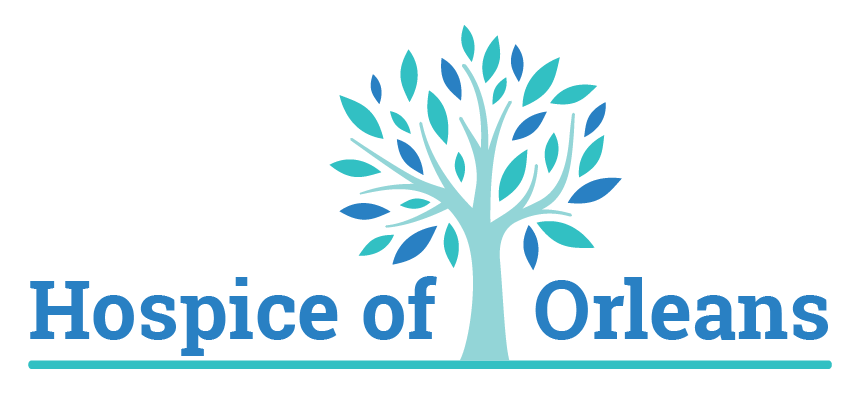 Commemorate your loved one in a lasting way by purchasing memorial bricks inscribed with a personal message or donating money towards the garden.For more information call 585-589-0809 or visit our website at www.hospiceoforleans.orgMemorial Brick Order FormName _________________________________________________Address ________________________________________________City ___________________ State _________ Zip _______________Phone _____________________________________________________Large Stone 6 x 10 5 lines (18 characters per line) donation $160___Small Stone 3.75 x 7.75 3 lines (14 characters per line) donation $80First Line      _____________________________________________Second Line _____________________________________________Third Line   _____________________________________________Fourth Line  _____________________________________________Fifth Line     _____________________________________________